                      PFCP 2019-2020 Version 5             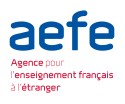 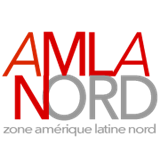                      Présentation chronologique            ZONE AMLANORDCode de stage No. De SessionVillePublicCyclesLibellé de la sessionFormateurs DatesDates000824 0371QuitoPersonnels d'EncadrementSéminaire de rentréeMaria Gomez, José Lesaulnier, Jean Noel Josse8/10/201909/10/2019 matin000824 0372QuitoMembres du CPMCPMMaria Gomez, José Lesaulnier, Jean Noel Josse09/10/2019 après-midi000819 0159PanamaAssistantes de directionMissions et positionnement Jean-Marc Aubry, J.P. Canadas, Régis Fitoussi16/10/201918/10/2019000807 0766GuatemalaEnseignants  Premier degré1 Les parcours de motricitéRodolphe Viardet et Laurent Bonicel16/10/201918/10/20190008180090Mexico PRIO Public désigné Formation du SORES Anne-Sophie WOJCIECHOWSKIConseillère orientation AEFE16/10/201918/10/2019000808 0775BogotaEnseignants  Premier degré1 et 2La compréhension orale en littérature avec un public non francophoneCéline Dominguez et Nathalie Grillet6/11/20198/11/2019000815 0070PanamaDocumentalistes et CPETousDécloisonner les espaces et les temps scolaires au sein d'un CCCCarole Blaszczyk, IA-IPR EVS IA-IPR EVS de Bordeaux et Sylvain Cayrol 13/11/201915/11/2019000807 0771MexicoEnseignants  Premier degré2 et 3Travailler en ateliers / L´évaluation au quotidien: les ateliers pour un autre regard?Marta Hernandez et Alain Houlfort20/11/201922/11/2019000808 0778PanamaEnseignants Second degréLycéeRéforme du lycée : les LVE (toute la zone)                                                                                                                                                                              Anglais et Espagnol (3 jours)                                                                                                                                                               Allemand et Portugais (2 premiers jours) 20 et 21 novembre Hortensia Dos Santos, Olivier Cousinié et Odile Ezquerra20/11/201922/11/20190008080779 BogotaEnseignants Second degréLycéeRéforme du lycée : Sciences Physiques (toute la zone)François Larue et Marie ROZIER27/11/201929/11/20190008140104 QuitoInterdegrésTousSport et EPS comme vecteurs de citoyennetéMorgane Kerjean  et Bruno Volant27/11/201929/11/20190008070772 GuatemalaEnseignants  Premier degré1,2 et 3Parcours et traces (numériques)Guillaume Gonzalbo et Alexandre DuchesneMardi 03 décembre 2019Jeudi 05 décembre 2019000808 0785San SalvadorEnseignants Second degréLycéeRéforme du lycée: SVT (toute la zone)Xavier Vilport et Eunice ThuleauMardi 03 décembre 2019Jeudi 05 décembre 20190008130180 MexicoInterdegrésPratiques multilingues / Parcours langue : PARLE / SELO / Section internationale/DNLMaria Gomez, Jean Noel Josse et Olivier Cousinié04/12/20192 jours05/12/219000809 0155MexicoEEMCP2 et EMFEPublic désignéFormation des formateursMaria Gomez, Jean Noel Josse et Alain Houlfort6/12/20196/12/20190008080780 MexicoEnseignants Second degréLycéeRéforme du lycée: Lettres et Philosophie (toute la zone)Vincent Perrot, Nicolas Eveillard, Sophie Hostein, Gilles Hobeika11/12/201913/12/20190000807 0773QuitoEnseignants  Premier degré et ASEM1Développer sa créativité, démarche de projets artistiques au cycle 1Frédéric Musso et  Pascale Paly IEN l'académie de Bordeaux11/12/201913/12/20190008080781MexicoEnseignants Second degréLycéeRéforme du lycée: Histoire-géographie (établissements du nord d'AMLANORD)Alexandre Duchesne8/1/202010/1/20200008080782 PanamaEnseignants Second degréLycéeRéforme du lycée : Histoire-géographie (établissements du sud d'AMLANORD)Alexandre Duchesne15/1/202017/1/2020000807 0775TegucigalpaEnseignants  Premier degré1 et CPDe la trace à la lettreRodolphe Viardet et Patrick Bogeat15/1/202017/1/202000008080898Bogota Coordonnateurs d'EPSPublic désignéRegroupements des professeurs coordonnateurs d'EPS de la zone sud d’AMLANORDMorgane Kerjean  16/1/20202 jours 17/1/20200000807 0774GuadalajaraEnseignants  Premier degré1La littérature de jeunesse cycle 1, l'entrée dans l'écritSandrine Arvigne et Alain Houlfort22/1/202024/1/2020000808 0783BogotaEnseignants Second degréLycéeRéforme du lycée : Mathématiques (établissements du sud d'AMLANORD)Stéphane Boucher et Benoit Ray22/1/202024/1/2020000814 0105MexicoInterdegrésComment réussir les alliances autour des enfants / élèves ?
Education / Coéducation 
Relation avec les famillesHervé Jardonnet Mathieu Noirot22/1/202024/1/2020000808 0784San SalvadorEnseignants Second degréLycéeRéforme du lycée : Mathématiques (établissements du nord d'AMLANORD)Stéphane Boucher et Benoit Ray29/1/202031/1/20200008100365 BogotaInterdegrésFOAD : Entrée dans le métierCéline Dominguez, Nathalie Grillet et IEN de zone29/1/202031/1/202000008080899Mexico Coordonnateurs d'EPSPublic désignéRegroupements des professeurs coordonnateurs d'EPS de la zone nord d’AMLANORDMorgane Kerjean  30/1/20202 jours 31/1/2020000824 0374San SalvadorEncadrementSéminaire annuelMaria Gomez, José Lesaulnier, Jean Noel Josse03/2/202004/2/20200008240373 San SalvadorMembres du CPMCPMMaria Gomez, José Lesaulnier, Jean Noel Josse05/02/2020 matin000814 0106PanamaCPEAccompagner l'autonomie et la responsabilisation des élèves dans le cadre d'une approche globale du climat scolaireSylvain Huet IA-IPR EVS et Thomas Mesnage5/2/20207/2/2020000807 0776BogotaEnseignants  Premier degré2 et 3Apprentissage de l'anglais en élémentaireMarta Hernandez et Olivier Cousinié11/3/202013/3/2020000808 0786San SalvadorEnseignants Second degréLycéeRéforme du lycée: SES (toute la zone)M. Jean-Renaud LambertEEMCP2 SES d'AMLASUD11/3/202013/3/2020000808 0787San SalvadorEnseignants Second degréLycéeRéforme du lycée : Enseignement scientifique (toute la zone)François Larue, Benoit Ray, Xavier Vilport18/3/202020/3/2020000807 0779MexicoInterdegrésChercher l'hétérogéneité
Différencier au quotidienGuillaume Gonzalbo, Hortensia Dos Santos et Thierry Greco18/3/202020/3/2020000807 0778San SalvadorEnseignants  Premier degré2,  3 et 6ème Expression artistique et danseMorgane Kerjean et Nathalie Grillet25/3/202027/3/20200008220340PanamaPersonnel d’encadrementFormation Sécurité : "Introduction au management de la sûreté en milieu scolaire"ANTICIPE 25/3/202027/3/2020000807 0777MexicoEnseignants  Premier degré1 et 2Penser la classe / Apprendre en jouantAlain Houlfort et Nicolas Veillet1/4/20203/4/2020000807 0780BogotaInterdegrésRéussites scolaires : Parlez-vous et écrivez-vous            français ?Stratégies pour développer la maîtrise de la langue (écrite et orale) / importance du plaisir à parler et écrire françaisNathalie Grillet et Sophie Hostein6/5/20208/5/2020000807 0781BogotaEnseignants  Premier degré3Lecture d'images, décodage de l'information et préventionFrédéric Musso et Nicolas Eveillard13/5/202015/5/2020000825 0028BrasiliaEnseignants  Premier degré et ASEM1Relation professionnelle PE-ASEMSandrine Arvigne et Pierre Chaze27/5/202029/5/2020000807 0782San salvadorInterdegrésEducation au développement durableBlandine Brulu  et Xavier Vilport3/6/20205/6/2020000807 783MexicoEnseignants  Premier degré1,2 et 3Langage oral par le jeu dramatiqueCéline Dominguez et Alain Houlfort10/6/202012/6/2020